Page 98. Exercice 18. En technologie.Dans des plaques rectangulaires de cuivre (de 20 cm sur 23 cm), une machine usine quatre quarts de cercles de rayon  cm. C'est l'outilleur qui choisit sa valeur en réglant la machine. Si  est compris entre 0 et 10, l'aire de la plaque obtenue est :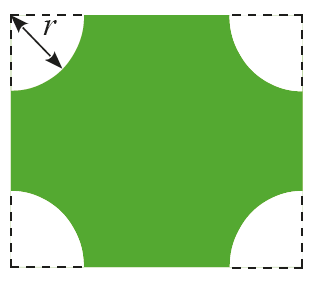 .a. À l'aide d'un tableur, trouve toutes les valeurs de l'aire lorsque  est un entier compris entre 0 et 10.b. À l'aide d'un tableur, détermine, à 0,1 cm près, le rayon à choisir pour obtenir une aire égale à 206 cm2.c. Détermine, à 0,01 cm près, le rayon à choisir pour obtenir une aire égale à 177 cm2.